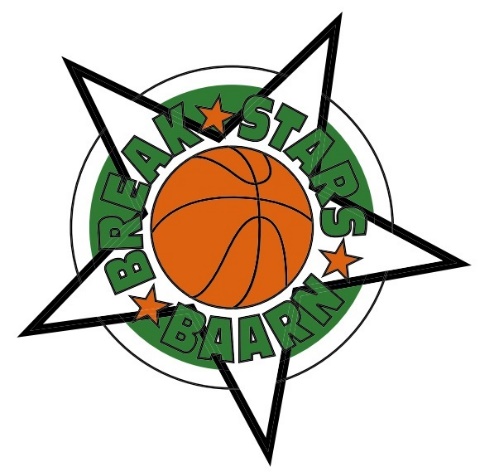 Baarnsche Basketball Vereniging 'Break Stars'
Ledenadministratie:
E-mail:	ledenadministratie@breakstars.nlRabobank rek. nr.: 	NL17RABO03599.73.345Web:	www.breakstars.nlvoor nieuwe ledenInschrijfformulier  2022-2023Welkom bij de Break Stars,Je wilt je graag inschrijven als lid?  Geweldig! Vul dit formulier in en lever het in bij je trainer voor een paraaf. Mail het formulier vervolgens samen met een digitale pasfoto naar: ledenadministratie@breakstars.nl. Zorg ook dat je kennis neemt van onze huisregels die op onze site staan, want hierin staan enige zaken die je moet weten.  
Wij heten je alvast van harte welkom bij onze gezellige basketbalclub in Baarn.* Omcirkelen wat van toepassing is.  ** Bij leden onder de 16 jaar kan de ouder/voogd bepalen welke gegevens in de basketball.nl app getoond mogen wordenNatuurlijk kan een vereniging niet draaien zonder de inzet van haar leden. Daarom wordt van iedereen verwacht, dat hij of zij iets extra’s doet.  Niets moeilijks, maar iedereen die wedstrijden speelt helpt bijvoorbeeld bij wedstrijden, door te fluiten en achter de jurytafel te zitten. Deze afspraken gelden voor iedereen. Van ouders van leden in U10 en U12 wordt verwacht dat er bij iedere wedstrijd ouders achter de jurytafel zitten. Wij zullen daarbij helpen, o.a. door regelmatig hierover een uitleg over te geven. 
Bovendien kan onze vereniging altijd enthousiaste mensen gebruiken die scheidsrechter willen worden, die willen coachen en/of training geven, die willen helpen bij activiteiten, die sponsor willen worden, enz.
Ook is het voor de junioren en senioren verplicht  een scheidsrechterdiploma te halen (betaald door de club).  Mocht je al een scheidsrechterdiploma hebben, stuur dan een kopie van je diploma mee met dit inschrijfformulier. Enkele Plichten:Bekendheid met de statuten van de vereniging (statuten staan op de website). Het navolgen van de gedragsregels en reglementen als omschreven in het huishoudelijk reglement.Het dragen van het Break Stars volledig tenue tijdens wedstrijden én toernooien.Het verschijnen op trainingen, aangeschreven wedstrijden en aangeschreven toernooien.Het vervullen van jurytafelfuncties (scoren, timen, etc) en zaalwachtdienst indien men hiervoor via de wedstrijdsecretaris en/of scheidsrechterfunctionaris opgeroepen wordt.Bij verhindering afmelden bij je trainer/coach voor wedstrijden en trainingen.Ondergetekende verklaart akkoord te gaan met betaling van de contributie voor elk jaar dat bovengenoemde ingeschreven is als lid met inachtneming van artikel 6 in het huisreglement. Opzeggen schriftelijk vóór 1 juni voorafgaande aan het nieuwe seizoen door het sturen van een e-mail naar ledenadministratie@breakstars.nl. Je ontvangt daarna een bevestiging van opzegging. Zonder deze bevestiging is je lidmaatschap niet opgezegd.
Uit kostenoverweging wordt de contributie via een automatische doorlopende incasso geïnd.  U geeft hierbij toestemming om de contributie en het éénmalige inschrijfgeld via automatisch doorlopende incasso te laten innen door BBV Break Stars – Baarn. Bij beëindiging van het lidmaatschap, wordt de automatische incasso gelijk stopgezet.Automatische doorlopende incasso (voor trainende en spelende leden) in twee delen – september en januari
Van  bankrekeningnummer: _____________________________Ter name van:    ____________________________________

Akkoord Inschrijving
Datum:	_____________________  	Handtekening lid:			______________________________________
									Handtekening ouder/voogd:_______________________________________Ondergetekende (competitiespeler of recreant) verklaart: De afgelopen vijf jaren geen lid te zijn geweest van een basketbalvereniging in Nederland. De afgelopen vijf jaren wel lid te zijn geweest van een basketbalvereniging.
      Voor het laatst in  __________  van basketbalvereniging __________________________ 
      en een schuldvrij verklaring van deze vereniging is hierbij ingeleverd.
Datum:	_____________________  	Handtekening lid:			______________________________________
									Handtekening ouder/voogd:_______________________________________Ondergetekende verklaart:
 O Lichamelijk dusdanig gezond te zijn, en geen lichamelijke gebreken te hebben waardoor het medisch gezien
     onverantwoord zou zijn, om volledig voor eigen risico te kunnen deelnemen aan basketbalwedstrijden en trainingen.
Datum:	_____________________  	Handtekening lid:			______________________________________
									Handtekening ouder/voogd:_______________________________________Betalingen gaan via automatische incassoBetalingen gaan via automatische incassoBij betaling in 2 termijnen
1ste per direct / 2de voor 1 februariBij betaling in 2 termijnen
1ste per direct / 2de voor 1 februariBij betaling in 2 termijnen
1ste per direct / 2de voor 1 februariBij betaling in 2 termijnen
1ste per direct / 2de voor 1 februariTrainend lid, zonder competities
(elke leeftijdsgroep, geen wedstrijden)Trainend lid, zonder competities
(elke leeftijdsgroep, geen wedstrijden)2 x € 90,-2 x € 90,-2 x € 90,-2 x € 90,-Onder 10Onder 102 x €  100,-2 x €  100,-2 x €  100,-2 x €  100,-Onder 12 Onder 12 2 x € 110,-2 x € 110,-2 x € 110,-2 x € 110,-Onder 14 + Onder 16Onder 14 + Onder 162 x € 120,-2 x € 120,-2 x € 120,-2 x € 120,-Onder 18Onder 182 x € 125,-2 x € 125,-2 x € 125,-2 x € 125,-Onder 20Onder 202 x € 130,-2 x € 130,-2 x € 130,-2 x € 130,-Boven 20Boven 202 x € 132,502 x € 132,502 x € 132,502 x € 132,50Eenmalig inschrijfgeld voor nieuwe ledenEenmalig inschrijfgeld voor nieuwe leden€  12,-€  12,-€  12,-€  12,-Achternaam:
en meisjesnaam Geslacht:
Man / Vrouw*Voornaam:Geboortedatum:Adres:Postcode & Plaats:Telefoon:E-mail adres:Graag in blokletters <16 jaar **:  E-mail adres ouder/voogd:Schrijft zich in als: O Competitiespeler O Trainend Lid
 Team: _____ Paraaf team coach: ____   O Competitiespeler O Trainend Lid
 Team: _____ Paraaf team coach: ____  O ScheidsrechterO Trainer en/of CoachO Anders namelijk:
  ________________________O ScheidsrechterO Trainer en/of CoachO Anders namelijk:
  ________________________O ScheidsrechterO Trainer en/of CoachO Anders namelijk:
  ________________________